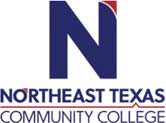 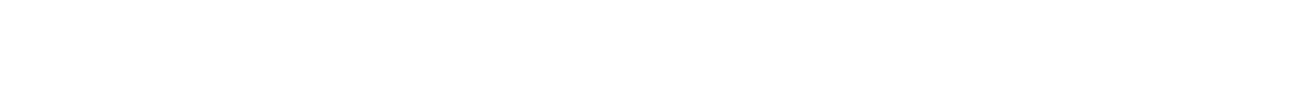 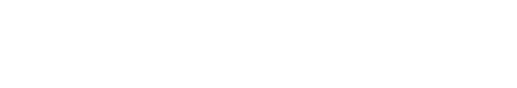 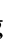 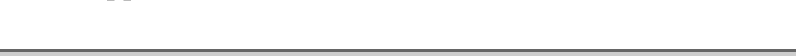 Office: ITTC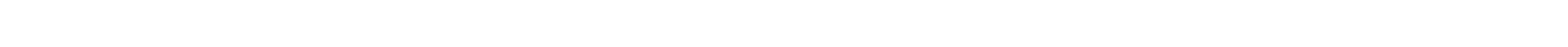 Phone: 903-434-8384Email: kfrost@ntcc.eduCourse Description: Provides the student with laboratory experience in the installation, set‐up, and testing of robotic cells. Topics include safety and maintenance.Prerequisite(s): NoneStudent Learning Outcomes: Design and implement a robotic system; troubleshoot and maintain the robotic cell to make it function in an automated environment; and apply design techniques to maintain set cycle times in an automated system.Required Textbook(s): FANUC Online Learning Course Subscription ProvidedOptional Instructional Materials: NoneMinimum Technology Requirements: Internet and basic computer skillsRequired Computer Literacy Skills: Internet, Email, Basic Word documents, and Blackboard.Communications: NTCC email is the official form of communication for the college. Use your NTCC student email when requesting appointments, or need assistance, from your instructor. Emails and phone calls will be returned in a timely manner Monday-Thursday. Friday afternoon thru Sunday calls and emails may not be returned until Monday.Student Responsibilities/Expectations:Students are expected to demonstrate Safety in all classes and lab activities.Students must complete ITTC Safety Orientation and OSHA Safety Course before starting their Skills assessment. Student must complete the online Safety Course WXSA105‐XX00XEN‐E1 ‐ Lockout / Tagout Prior to starting Motor Controls Course.Students will be taught in a competency‐based, self‐paced environment with the instructor and lab assistants serving as learning facilitators.Students will complete both a Quiz covering the objectives contained in the LAPs, and Skills Assessments that demonstrate mastery of the skills taught in the LAPs.In order to be successful, students will complete the courses their enrolled within forty‐two academic weeks (42 weeks). After the semester enrolled students who do not complete will be awarded and I (Incomplete) as a grade. After 42 class weeks from the beginning of the semester enrolled and the course is not complete, the I (incomplete) will become a final grade of “F” for the course.Student must complete quizzes on Learnamatrol.com and the skills assignments in Blackboard for the course.Students receiving financial assistance must complete courses during the semester their enrolled. Failure to complete a course where financial assistance such as FASFA is used can result in losing your financial assistance. If you are on FASFA COMPLETE the course before the end of the semester.We are limited on the number of people that may have appointments to perform hands on skills each day. Complete your quizzes, assignments, and hands on skills in a timely manner. If you are in multiple Industrial Technology courses and receiving FASFA then you will need to plan to complete every course this semester. PLAN ACCORDINGLY!Instructional Methods:The primary method of instruction will be a self‐paced facilitator model. The instructor will serve as a facilitator for the student’s learning; thus, enabling the student to move at his/her own pace. Learning Activity Packets (LAP), multi‐media computer‐based learning modules, and practical hands‐on activities will be incorporated throughout the course. Classroom presentations will be used infrequently at the instructor’s discretion. Self‐reviews, skill activities, Quiz assessments, (ONLINE) and Skills assessments will be used to evaluate the student’s competency.Instructor – Student Relationship:Your instructor can be your greatest resource. Your instructor is here to assist you in learning the material and helping you earn the grade you wish to earn in the course. This is a commitment by your instructor. Please utilize this resource by contacting your instructor with any matter you feel they can assist you with, both within this class or your college success in general. It is your responsibility to learn the material, but this can often be best accomplished by initiating contact with the instructor on topics you need clarification or further assistance. Please do this!Kevin Frost Kfrost@ntcc.edu 903‐434‐8384Evaluation and Grading Criteria:Self‐reviews and skill activities are a regular part of the Learning Activity Packets intended to enable the student to evaluate his/her own progress. Quiz assessments (ONLINE) 40% and Skills 50% of your grade. Course Participation and Safety 10% is earned by displaying safety practices and making weekly progress needed to complete coursework.Grades of A, B, C, D, and F will be determined by the student’s achievement of a certain percentage of possible points based on the below listed categories.The letter grade is based on the following Grading Scale: 89.5%‐100% = A79.5%‐89.4% = B69.5%‐79.4% = C59.5%‐69.4% = D0‐59.4% = FQuizzes and Assignments:Students must complete Assignments, Quizzes and Hands‐on Skills in all of the following:Research paper on Robotic Systems Applications, Robotic Cells, and future impact on production and workforce.FramesInput/OutputProgram InstructionsModifying a ProgramMacro CommandsRobot Setup for ProductionFile ManagementDefine a CellEnd‐of‐Arm ToolingDefine relationship between Tool and PartCalibrating the Virtual Work Cell to a Real CellAdding an additional RobotSet Input and Output to avoid a CollisionWithdrawal Procedures:Withdrawal requests MUST BE initiated by the student. Requests for withdrawal become official andeffective the date they are received in the records office. Students who stop coming to class (that is,stop participating on the class website) but fail to drop the course will earn an “F” for the course.Alternate Operations During Campus Closure and/or Alternate Course Delivery RequirementsIn the event of an emergency or announced campus closure due to a natural disaster or pandemic, it may benecessary for Northeast Texas Community College to move to altered operations. During this time, Northeast Texas Community College may opt to continue delivery of instruction through methods that include, but are not limited to, online through the Blackboard Learning Management System, online conferencing, email messaging, and/or an alternate schedule.  It is the responsibility of the student to monitor NTCC’s website (http://www.ntcc.edu/) for instructions about continuing courses remotely, Blackboard for each class for course-specific communication, and NTCC email for important general information.Additionally, there may be instances where a course may not be able to be continued in the same delivery format as it originates (face-to-face, fully online, live remote, or hybrid).  Should this be the case, every effort will be made to continue instruction in an alternative delivery format.  Students will be informed of any changes of this nature through email messaging and/or the Blackboard course site.NTCC Academic Honesty/Ethics Statement:NTCC upholds the highest standards of academic integrity. The college expects all students to engage in their academic pursuits in an honest manner that is beyond reproach using their intellect and resources designated as allowable by the course instructor. Students are responsible for addressing questions about allowable resources with the course instructor. Academic dishonesty such as cheating, plagiarism, and collusion is unacceptable and may result in disciplinary action. This course will follow the NTCC Academic Honesty and Academic Ethics policies stated in the Student Handbook.  Refer to the student handbook for more information on these subjects.ADA Statement:It is the policy of NTCC to provide reasonable accommodations for qualified individuals who are students with disabilities. This College will adhere to all applicable federal, state, and local laws, regulations, and guidelines with respect to providing reasonable accommodations as required to afford equal educational opportunity. It is the student’s responsibility to request accommodations. An appointment can be made with the Academic Advisor/Coordinator of Special Populations located in Student Services and can be reached at 903-434-8264. For more information and to obtain a copy of the Request for Accommodations, please refer to the special populations page on the NTCC website.  Family Educational Rights and Privacy Act (FERPA):The Family Educational Rights and Privacy Act (FERPA) is a federal law that protects the privacy of student education records. The law applies to all schools that receive funds under an applicable program of the U.S. Department of Education. FERPA gives parents certain rights with respect to their children’s educational records. These rights transfer to the student when he or she attends a school beyond the high school level. Students to whom the rights have transferred are considered “eligible students.” In essence, a parent has no legal right to obtain information concerning the child’s college records without the written consent of the student. In compliance with FERPA, information classified as “directory information” may be released to the general public without the written consent of the student unless the student makes a request in writing. Directory information is defined as: the student’s name, permanent address and/or local address, telephone listing, dates of attendance, most recent previous education institution attended, other information including major, field of study, degrees, awards received, and participation in officially recognized activities/sports.Office HoursMondayTuesdayWednesdayThursdayOffice Hours12-3 PM12-3 PM12-3 PM12-3 PMAssignmentsPercentageOnline Quiz40%Skills Assessment50%Course Participation and Safety10%